IETE 2020-2021 CONDUCTED EVENTS’ LISTEvents conducted during 2019-2020 Python Workshop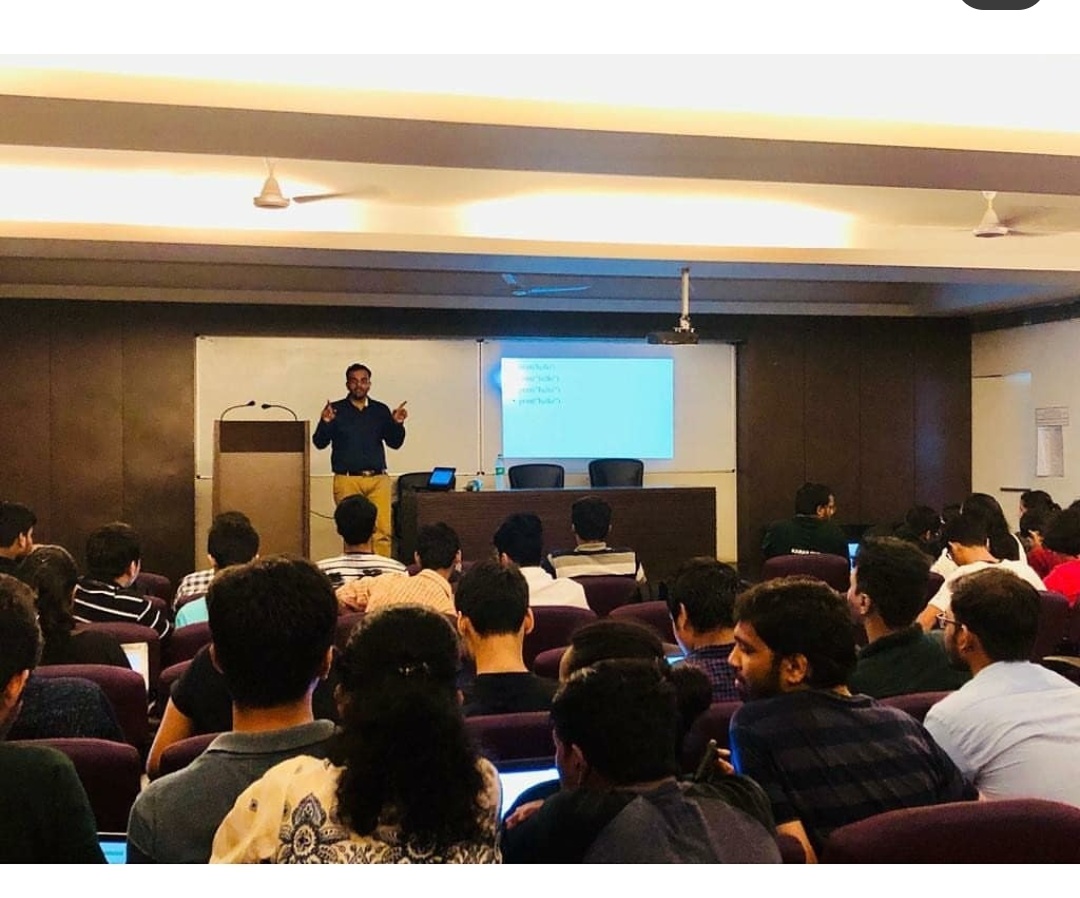 	Texas IOT workshop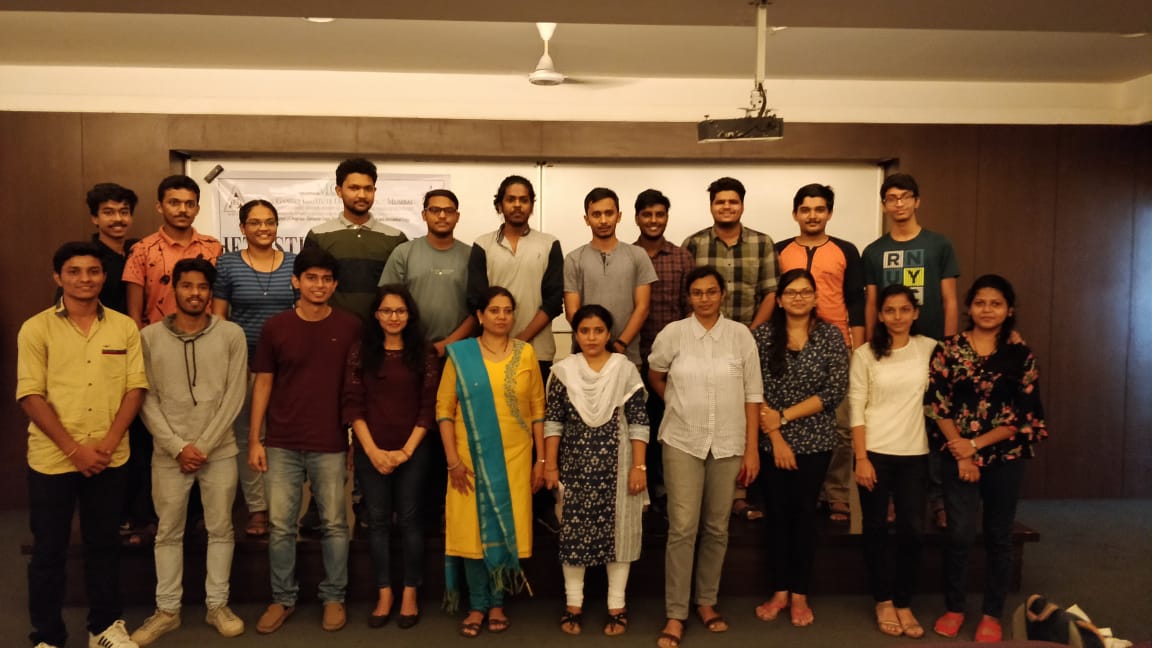 Proteus Workshop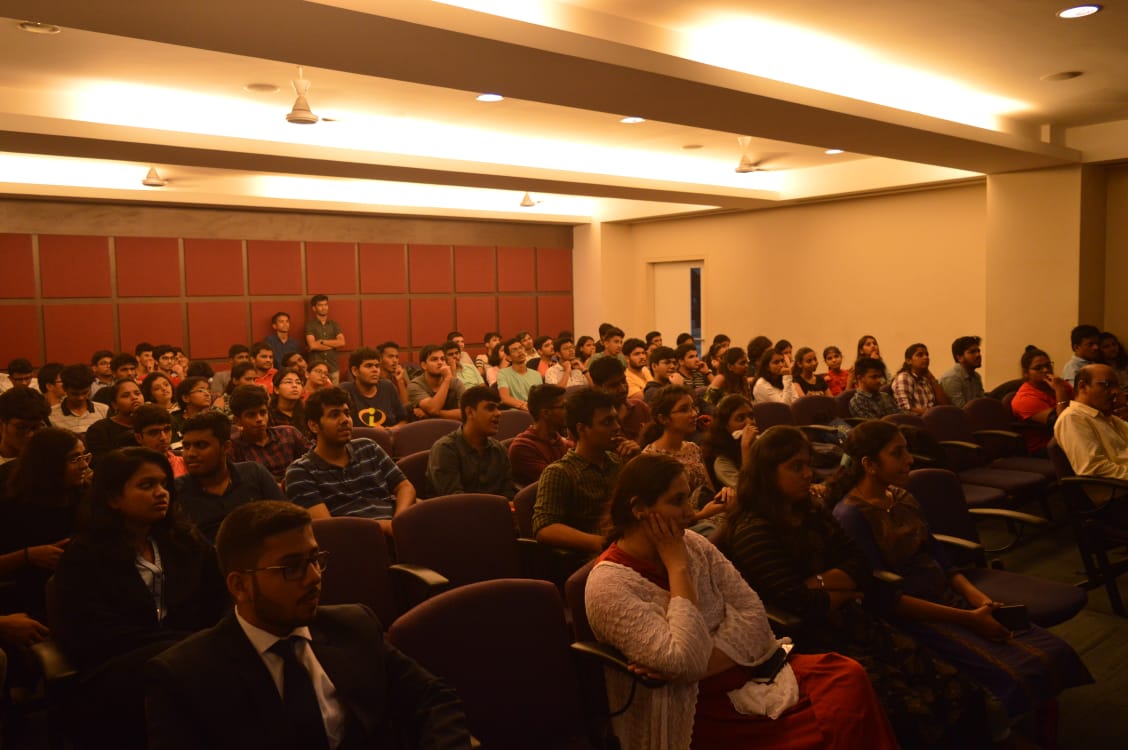 Workshop on Multisim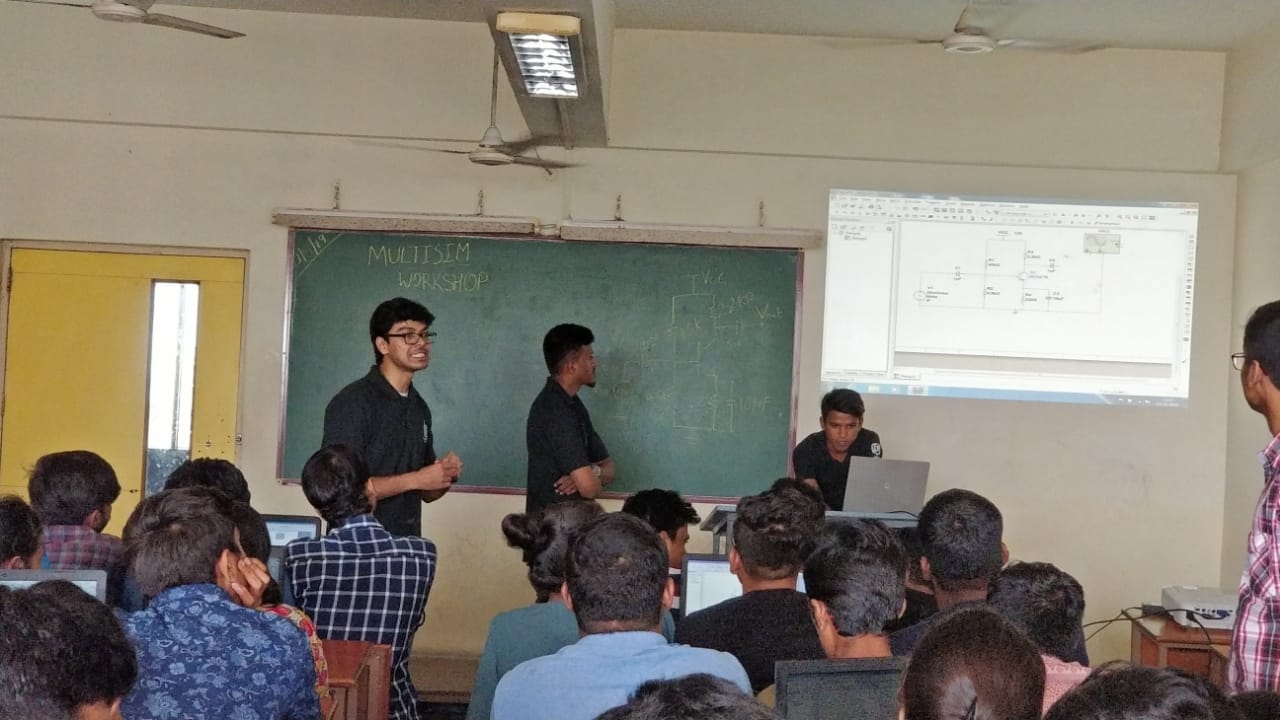 Events conducted list (Academic Year 2018-2019)Events conducted list (Academic Year 2017-2018)ISF Faculty Coordinator                                                                                 H.O.D. Prof. Surendra Sutar                                                                         Dr. S. D. DeshmukhName of the webinarsDateConducted by/SpeakerNo. of daysSymposium--
Beyond the Pandemic 
(online panel discussion)9th august 2020Speakers  :   1)Dr.Sanjay Bokade2)Mr.Sandip Kadtane3)Mr.P.Pentayya4)Mr. Uday Bhaskarwar5)Mr.Neeraj Shah6)Mr.Devdatta V.RokadeConducted by   :IETE-RGIT and IEEE-RGIT1Deep Learning12th September 2020Speaker :Mr.Rahul AgarwalConducted by :IETE-RGIT and RGIT’S Robotics Club1Teachers Day13th September 2020Conducted by :IETE-RGIT1Proteus28th September 2020, 5th,12th,14th,15th,16th October 2020Speaker :Mr.Karan GuptaConducted by :IETE-RGIT6BEGINNER’S TRAINING PROGRAM on Adobe Photoshop10th , 11th , 17th , 18th October 2020Speaker :Mr. Abhijeet Bhise,
Miss. Crystal Fernandas
Mr. Ankit BhowadConducted by :IETE-RGIT4Name of the webinarsDateConducted by/SpeakerNo. of daysBDA(big data analytics)30th January 2021Speaker : Mr. Sandeep PatilConducted by : IETE-RGIT1FE Induction6th February Speakers :  IETE RGITIEEE RGITConducted by :EXTC Department  1SE Orientation18th FebruarySpeakers :  IETE RGITConducted by :IETE RGIT1Fundamentals of Electric Vehicle5th March 2021Speakers :  1) Mr. Karan Gupta  2)Mr.Vinayak BhatConducted by :IETE-RGIT and Team RGIT Racing1BEGINNER’S TRAINING PROGRAM on Web Development27th , 28th march 2021 and 3rd april 2021Speakers : 1) Ms.Navya Sheregar2) Ms.Pooja PalekarConducted by : IETE-RGIT3ONE MONTH INTERNSHIP PROGRAM  on Backend Web Development4th april, 11th April, 18th April and 25th April 2021Speakers : Mr. Rishi GuptaConducted by : IETE-RGIT and Autumn Tech Labs1 monthManagement Exams And Selection Process Webinar1st May 2021Speakers : Ms. Deepika AwasthiConducted by : IETE-RGIT and RGIT’s MESA1Overview and Opportunities in VLSI Webinar15th May 2021Speakers : Dr. Surendra RathodConducted by : IETE-RGIT 1Sr.noName of the EventDateSpeakerAbout the event1SE orientation24-07-2019Dr. S. D. DeshmukhSecond year students were briefed about the Department2Texas IOT workshop19-08-2019 &20-08-2019Prof. SahistaKhanumUpcoming IOT trends were explained along with hands on practice.3Proteus Software Workshop20-08-2019Vishal Thorat, Hitesh Humane, Nitesh PatelStudents were briefed about Proteus Software.4Multisim Workshop06-09-2019Nitesh Patel, Hitesh HumaneA tutorial about Multisim workshop was conducted.5Python WorkshopStage1:04-09-20192:01-10-2019Prof. Piyush DavePython was taught from scratch for the students.6HFSSWorkshop04-02-2020Prof.S.R.BhoyarStudents were given a brief about HFSS software used for antenna design7Latex Workshop10-02-2020Mr. Sandeep JulaiFinal years students were briefed about the latex software8LTspice Workshop17-02-2020IETE membersSE students were given a idea about the softwareSR.NODATE EVENT125-Jul-18SE orientation201-Aug-18FE orientation310-Aug-18Proteus workshop for TE421-Aug-18Home Automation workshop506-Sep-18Proteus workshop for SE603-Oct-18 to 05-Oct-18Machine Learning & Artificial Intelligence729-January-2019LATEX workshop84-February-2019 to 5-February-2019Python workshop911-February-2019HFSS WorkshopSR.NODATE EVENT101-Aug-17FE orientation28 &9-Aug-17Eagle Workshop for TE321-Aug-17SE orientation422-Aug-17InDesign Workshop525-Sept-17IOT Workshop615-January-2018LATEX workshop